СОВЕТ ДЕПУТАТОВ МУНИЦИПАЛЬНОГО ОБРАЗОВАНИЯНИКОЛАЕВСКИЙ  СЕЛЬСОВЕТ САРАКТАШСКОГО РАЙОНАОРЕНБУРГСКОЙ ОБЛАСТИТРЕТИЙ СОЗЫВРЕШЕНИЕдвадцать девятого  заседания Совета депутатовмуниципального образования Николаевский  сельсоветтретьего  созываот  25 июня 2019 года                     с. Николаевка                № 162О внесении изменений в решение Совета депутатов     муниципального образования  Николаевский сельсовет Саракташского района Оренбургской области от 28 ноября 2017 года № 96 «Об утверждении Порядка ведения перечня видов муниципального контроля и органов местного самоуправления, уполномоченных на их осуществление на территории муниципального образования  Николаевский сельсовет Саракташского района Оренбургской области»В соответствии с    Федеральным законом от 06 октября 2003 года N 131-ФЗ «Об общих принципах организации местного самоуправления в Российской Федерации», Уставом муниципального образования Николаевский сельсовет Саракташского района Оренбургской области Совет депутатов муниципального образования Николаевский  сельсовет РЕШИЛ:1. Внести  в решение Совета депутатов     муниципального образования  Николаевский сельсовет Саракташского района Оренбургской области от 28 ноября 2017 года № 96 «Об утверждении Порядка ведения перечня видов муниципального контроля и органов местного самоуправления, уполномоченных на их осуществление на территории муниципального образования  Николаевский сельсовет Саракташского района Оренбургской области» следующее изменение:1.1. Пункт 3 решения Совета депутатов изложить в следующей редакции:      «3.Настоящее решение вступает в силу после его обнародования и подлежит размещению на официальном сайте муниципального образования Николаевского сельсовет в сети «Интернет». 2. Настоящее решение вступает в силу после его обнародования и подлежит размещению на официальном сайте муниципального образования Николаевского сельсовет в сети «Интернет3.  Контроль за исполнением данного решения возложить на постоянную комиссию Совета депутатов сельсовета по бюджетной, налоговой и финансовой политике, собственности и экономическим вопросам, торговле и быту (Аминова М.З.)Глава муниципального образования –Председатель Совета депутатов                                                       С.Н.Дудко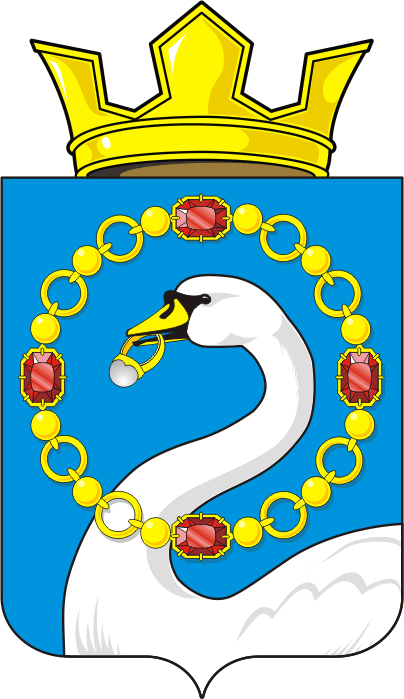 